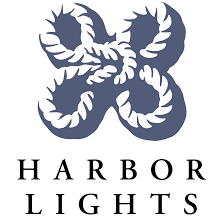 TIKI TRUCKSmall StuffNew England Clam Chowder Cup  $6**Shrimp Cocktail  $3.75 eachJumbo poached shrimp, lemon, and cocktail sauceBavarian Pretzel Sticks  $10                                                                                                                                                Baked and salted pretzel rods with a spicy mustard dipping sauceGarden Greens  $8                                                                                                                                                              Mixed greens, grape tomatoes, shredded carrot, cucumber,                                                                                  Dressings available- Balsamic, Bleu Cheese, and RanchAdd Grilled Chicken-$7 Add Scoop of Tuna -$5Stuffed Quahog  $7                                                                                                                                                         Harbor lights recipe with chourico and fresh clams. Served with Pepper RelishSide of Fries  $5                                                                                                                                                   SandwichesSandwiches served with dressed greens, coleslaw or friesAll American Burger  $15                                                                                                                                                             Grilled all beef burger, bibb lettuce, tomato and house pickle chipsadd cheese $1 bacon $1.50Twin Hot Dogs  $12                                                                                                                                                                    All beef Kayem hot dogsPulled Chicken Taco  $7 for 1 $12 for 2                                                                                                                                                                    Lightly grilled soft taco shell, spiced pulled chicken, pico de gallo, shredded lettuce, jack cheese and cilantro creamPulled Pork  $14                                                                                                                                                                                                           Harbor Lights house smoked pulled pork, sweet BBQ sauce & crisp slaw on a toasty rollLobster Roll  $28                                                                                                                                                                     Chunks of fresh lobster, lightly dressed with a lemon mayo & crisp bibb lettucein a toasted brioche rollTuna Wrap  $12                                                                                                                                                                                      Fresh chunk tuna, lightly dressed with mayo, celery in a tortilla wrap with lettuce and tomato  It is the customers obligation to inform the server of any food allergies. Notice: Consuming raw of undercooked meats, poultry, shellfish or eggs may increase your risk of food borne illness especially if you have certain medical conditions